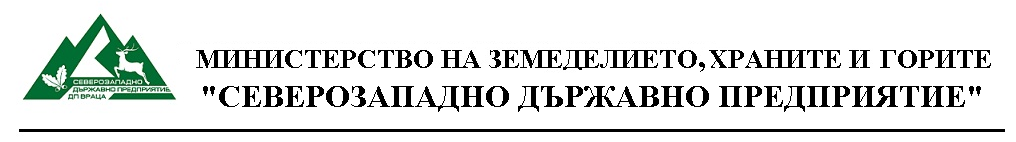 ПЪЛНО ОПИСАНИЕ НА ПРЕДМЕТА НА ПОРЪЧКАТА :"Доставка на резервни части за земеделска и горска техника за нуждите на ТП ДГС Берковица" Всеки участник може да подаде само една оферта.Предмет на настоящата обществена поръчка е "Доставка на резервни части за земеделска и горска техника за нуждите на ТП ДГС Берковица".В указанията подробно са описани изискванията, необходими за изпълнение на поръчката.2. Срок за цялостно изпълнение на поръчката е 24 (двадесет и четири) месеца, считано от датата на сключване на договора.      3. Технически, професионални и други специални изисквания към кандидатите:   Кандидатът следва да представи доказателства, че разполага със собствен или нает магазин или склад, за продажба на резервни части за горска и земеделска техника:– заверено ксерокопие от документ, доказващ, че магазина/склада/ е собствен; – заверено ксерокопие от договор за наем, ако същия е нает;-заверени ксерокопия от други документи, удостоверяващи извършване на търговска дейност с резервни части за горска и земеделска техника.	4. Прогнозни стойности  и начин на плащане:          Общата прогнозна стойност на обществената поръчката – да не надвишава сумата от 2000.00 (две хиляди) лева без ДДС. Цените следва да бъдат посочени в български лева, закръглени с точност до втория знак на десетичната запетая.   5. Гаранции за изпълнение на обществената поръчка:Участникът, определен за изпълнител представя гаранция за изпълнение при сключването на договора в размер на 5% от стойността на договора, внесени в касата на СЗДП ТП „ДГС-БЕРКОВИЦА” на адрес гр. Берковица, ул. «Митрополит Кирил» № 13, или по банкова сметка IBAN BG02CECB979010E7678700, BIC CECBBGSF, при „ЦКБ” АД –клон Монтана, гр.Берковица.За участници ,които са специализирани предприятия или кооперации на хора с увреждания, както и за обединения, в които участват само такива лица, гаранция за изпълнение е в размер на 2% от стойността на договора.6. Критерий за оценка на офертите1. Избраният от Възложителя критерий за оценка на офертите на участниците в публичното състезание с горепосочения предмет съгласно чл. 70, ал. 2 т. 1 от ЗОП е „най-ниска предложена цена”, базирана на най-висок процент отстъпка спрямо продажната цена на дребно.Кандидатът, чийто процент отстъпка е най-висок, ще бъде определен за изпълнител на доставката. Предложеният процент отстъпка не подлежи на корекция в процеса на изпълнение на поръчката.2. Когато двама или повече участници предложат една и съща най-ниска цена, съответно един и същ процент отстъпка, комисията провежда публично жребий за определяне на изпълнител между класираните на първо място оферти. 